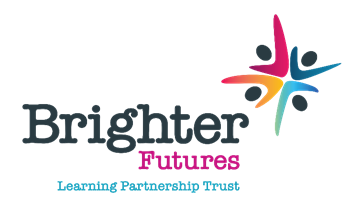 Brighter Futures LearningPartnership TrustAPPLICATION INFORMATIONContents:Job DescriptionPerson SpecificationHow to Apply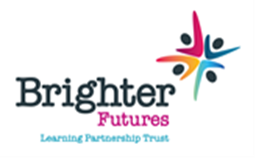 Main Duties:To supervise pupils, who remain on the school premises during midday break, ensuring their safety, welfare and general well-being.ensure that the pupils wash their hands before eating;escort pupils to and from the dining area, as necessary;ensure that if pupils have school lunch they are in the dining hall at the correct time;support pupils at the servery counter when choosing food, support with the proper use of cutlery and help them cut up their food when necessary; assist pupils with the return of used plates, trays, cutlery and beakers when lunch is finished;report to the Senior Midday Supervisor/Inclusion leader any cause for concern;attend to any pupils should they become ill during the midday break, and again seek appropriate assistance;liaise effectively and professionally with staff, teachers, learning support assistants and parents, as requiredattend training to support the role, as required.Supervise the pupils during lunchtime playtime.report to the Senior Midday Supervisor/Inclusion Leader any cause for concern;support constructive play opportunities for pupils when required;ensure that children remain within a safe environment, and that they play safely;set suitable behaviour standards in line with school policy; effectively manage behaviour in line with the school policyhelp children acquire social skills; attend to minor accidents sustained during the midday break, and seek appropriate assistance if necessary;assist the pupils with toileting needs/changing in line with any personal care plan.report to the Senior Midday Supervisor any acts that constitute serious infringements of school rules;liaise effectively and professionally with staff, teachers, learning support assistants and parents, as requiredset an exemplary example to children at all timesto promote a culture of vigilance around safeguarding at all timeto report any safeguarding issues to the DSL immediately These duties and responsibilities should be regarded as neither exhaustive nor exclusive, as the postholder may be required to undertake other reasonably determined duties and responsibilities commensurate with the grading of the post, without changing the general character of the post. Dependant on need, you may be deployed across the Trust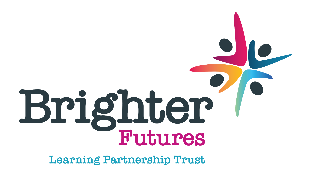 How to ApplyThank you for considering joining our trust. If you feel you are the person we are looking for, please complete a Brighter Futures Learning Partnership Trust application form (CV’s will not be accepted for this post) and add a concise letter of no more than two sides of A4 addressing the following:why you are applying for this position how your experience to date will enable you to successfully take on the role.Applications should be received by (add date)Interviews will be held (add date)Good luck with your application.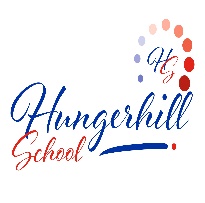 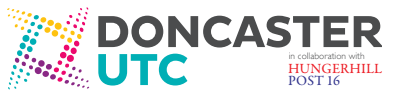 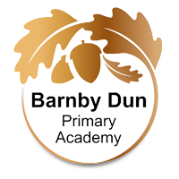 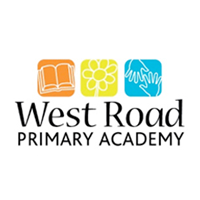 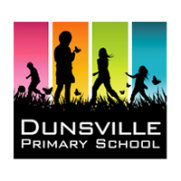 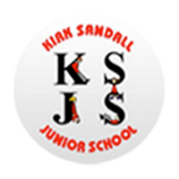 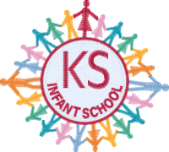 Experience EssentialDesirablePrevious experience of working with children, preferably as a mid day AssistantExperience of working as part of a team to achieve objectivesExperience of staff supervisionQualificationsFirst Aid CertificateEducation and TrainingGood standard of written EnglishAbility to communicate effectively in EnglishSkills, Knowledge and abilitiesGood communication skillsAbility to have positive interactions with children of all agesAbility to work with children from a wide range of social and cultural backgroundsAbility to help children resolve conflicts constructivelyAbility to deal in a calm and confident manner with behavioural issuesAbility to use own initiative to deal effectively with minor accidents, injuries and other incidents involving childrenAble to maintain confidentiality at all times about school issues, within school and in the wider communityKnowledge and understanding of Health and Safety standards within a school setting, particularly securityAbility to record clear and accurate incident/accident reportsOther Job Specific RequirementsA willingness to promote the ethos of the schoolCommitment to the School Equal Opportunities Policy and acceptance of their responsibility for its practical applicationCommitment to understand and comply with the requirements of the Health and Safety at  Work Act 1974A willingness to undertake further training and development within the roleSafeguardingGood understanding of the importance of safeguardingAbility to promote the culture of safeguarding across the school